.#RESTART on wall 8 and 11 after 32 count* 1st TAG will be at beginning of the dance ( after 32 count Intro )** 2nd TAG will be after wall 8TAG : 36 countTI : GRAPEVINE - STEP IN PLACETII : GRAPEVINE - STEP IN PLACETIII : CROSS ROCK - CHASSE 2XTIV : REPEAT SECTION IIITV : WALK IN PLACEI : WALK FORWARD - HITCH WITH CLAP - WALK BACK - HITCH WITH CLAPII : WALK FORWARD - HITCH WITH CLAP - WALK BACK - HITCH WITH CLAPIII : GRAPEVINE 2XIV : FORWARD - TURN 1/4 RIGHT - FORWARD - TURN 1/2 LEFTV : WALK IN PLACEI HOPE YOU CAN ENJOY THE DANCE ..THIS IS A NICE AND CHEERFULL SONG ..If anybody need the song please contact me on email ernie.yin@gmail.comNote : Big thanks to DEWI NASUTION for recomended and sent this North Sumatra folk song to me ❤Gadis Melayu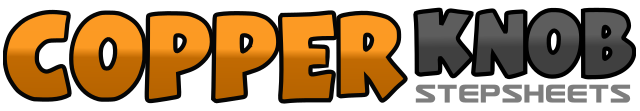 .......Count:36Wall:4Level:Beginner.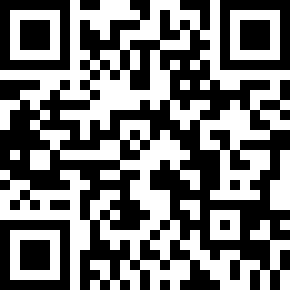 Choreographer:Ernie Yin (INA) - April 2019Ernie Yin (INA) - April 2019Ernie Yin (INA) - April 2019Ernie Yin (INA) - April 2019Ernie Yin (INA) - April 2019.Music:GADIS MELAYU - Arghana TrioGADIS MELAYU - Arghana TrioGADIS MELAYU - Arghana TrioGADIS MELAYU - Arghana TrioGADIS MELAYU - Arghana Trio........1 2 3 4Step Rf to side - Step Lf behind Rf - Step Rf to side  - Touch Lf beside Rf5 6 7 8Step  in place L- R - L - R1 2 3 4Step Lf to side - Step Rf behind Lf - Step Lf to side  - Touch Rf beside Lf5 6 7 8Step in place R- L - R - L1 2 3 & 4Step Rf across Lf - Recover on Lf - Step Rf to side - Step Lf beside Rf - Step Rf to side5 6 7 & 8Step Lf across Rf - Recover on Rf - Step Lf to side - Step Rf beside Lf - Step Lf to side1 2 3 4Step in place R-L-R-L1 2 3 4Walk Forward R-L-R - Hitch Lf and clap5 6 7 8Walk backward L-R-L - Hitch Rf and clap (12.00)1 2 3 4Walk Forward R-L-R - Hitch Lf and clap5 6 7 8Walk backward L-R-L - Hitch Rf and clap (12.00)1 2 3 4Step Rf to side - Step Lf behind Rf - Step Rf to side - Touch Lf beside Rf5 6 7 8Step Lf to side - Step Rf behind Lf - Step Lf to side - Touch Rf beside Lf (12.00)1 2 3 4Step Rf forward - Step Lf beside Rf - Turn 1/4 Right Step Rf to side - Touch Lf beside Rf (03.00)5 6 7 8Turn 1/4 Left Step Lf forward - Step Rf beside Lf - Turn 1/4 Left Step Lf to side - Touch Rf beside Lf (09.00)1 2 3 4Step in place R-L-R-L (09.00)